Аналитическая справка по результатам контрольных работ  в 9 классах в 2021 годуВ соответствии с письмом Федеральной службы по надзору в сфере образования и науки от 25.03.2021 № 04-17, Порядком проведения в 2020/2021 учебном году контрольных работ для обучающихся 9-х классов в образовательных организациях, расположенных на территории Ростовской области, утвержденного приказом министерства общего и профессионального образования Ростовской области от 16.04.2021 № 321 (далее - Порядок), приказа Управления образования города Ростова-на-Дону от 12.05.2021 № УОПР-301 «Об организации и проведении контрольных работ в муниципальных общеобразовательных организациях города Ростова-на-Дону» и в целях организованного проведения в 2020/2021 учебном году контрольных работ для обучающихся 9-х классов в образовательных организациях Ростовской области, на основании приказа МКУ «Отдел образования Ворошиловского района города Ростова-на-Дону» № 151 от 12.05.2021 года «Об организации и проведении контрольных работ в муниципальных общеобразовательных организациях Ворошиловского района города Ростова-на-Дону 18.05.2021, 19.05.2021, 20.05.2021 и 21.05.2021», в целях организации проверки  знаний  обучающихся  по  основным  общеобразовательным  программам и  определения  уровня  и  качества  знаний,  полученных  по  завершении  освоения образовательных  программ  основного  общего  образования  проведены контрольные работы по предметам по выбору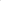 В написании контрольной работы по физике приняли участие 2 учащихся    Результаты отражены в таблице:Затруднения вызвали задания:7 (вычисление  значений величины при анализе явлений с использованием законов и формул) 13, 14  на  анализ графиков и схем (описание  свойства тел, физических явлений и процессов, используя физические величины, физические законы и принципы); В контрольной работе  по предмету химия приняли участие 4 учащихся    Результаты отражены в таблице:Затруднения вызвало задание:18 - Определение характера среды раствора кислот и щелочей с помощью индикаторов. Качественные реакцииВ контрольной работе по предмету информатика приняли участие 45 учащихся    Результаты отражены в таблице:Затруднения вызвали задания:11-  поиск информации в файлах и каталогах компьютера.12- определение количества и информационного объёма файлов, отобранных по некоторому условию    В написании контрольной работы по  биологии приняли участие 8 учащихся    Результаты отражены в таблице:Затруднения вызвали задания:8 – Опора и движение.9 – Внутренняя среда.10- Транспорт веществ.25 - Умение включать в биологический текст пропущенные термины и понятия из числа предложенных.26- Умение соотносить морфологические признаки организма или его отдельных органов с предложенными моделями, по заданному алгоритмуВ написании контрольной работы по предмету география  приняли участие 5 учащихся    Результаты отражены в таблице:Затруднения вызвали задания:12-  Уметь использовать приобретённые знания и умения в практической деятельности и повседневной жизни для решения практических задач по определению качества окружающей среды своей местности, ее использованию / умение решать практические задачи геоэкологического содержания для определения качества окружающей среды своей местности14- Знать и понимать природные и антропогенные причины возникновения геоэкологических проблем, меры по сохранению природы и защите людей от стихийных природных и техногенных явлений / умение оценивать характер взаимодействия деятельности человека и компонентов природы в разных географических условиях с точки зрения концепции устойчивого развитияВ написании контрольной работы по предмету литература  приняли участие 4 учащихся    Результаты отражены в таблице:В написании контрольной работы по английскому языку  приняли участие 6 учащихся    Результаты отражены в таблице:В написании контрольной работы по предмету обществознание   приняли участие 19 учащихся.     Результаты отражены в таблице:Задание, которое вызвало затруднение: 9 – умение объяснять взаимосвязи изученных социальных объектов (включая взаимодействия общества и природы, человека и общества, сфер общественной жизни, гражданина и государства)На основании анализа результатов контрольных работ были предложены следующие рекомендации:1. Продолжить работу по повышению качества знаний учащихся 10 классов в целях подготовки к  сдаче ЕГЭ;2. Темы, в которых учащиеся допустили ошибки, включить в систему повторения и отработать на занятиях по подготовке к ЕГЭ, с целью устранения пробелов в знаниях;3.На заседании МО  проанализировать результаты контрольных работ;4. Довести до сведения учащихся и родителей (законных представителей) результаты  контрольных  работ. Заместитель директора по УВР                                             Е.В. Маслова            классФ.И.О учителяКоли-чество«5»«4»«3»«2»% качества% успеваемостиСредний балл9«А»Витченко С.Н.10010010039«В»Витченко С.Н.1001001003итогоитого2002001003классФ.И.О учителяКоли-чество«5»«4»«3»«2»% качества% успеваемостиСредний балл9 «В»Луговская Л.Н.1010010010049«М»Маслова Е.В.312001001004,3итогоитого413001001004,25классФ.И.О учителяКоли-чество«5»«4»«3»«2»% качества% успеваемостиСредний балл9 «А»Соколова О.В.103340601003,99 «А»Майстренко В.Ю.73220711004,29 «А»итого1765606410049 «Б»Майстренко В.Ю. 90720781003,89 «В»Соколова О.В.90252227839 «В»Майстренко В.Ю.80161138739 «В»итого1703113188239 «М»Майстренко В.Ю.202001001004итогоитого4561719351933,6классФ.И.О учителяКоли-чество«5»«4»«3»«2»% качества% успеваемостиСредний балл9«А»Пантелеева Ю.Л.2020010010049«В»Пантелеева Ю.Л.5050010010049«М»Маслова Е.В.101001001004итогоитого808001001004классФ.И.О учителяКоли-чество«5»«4»«3»«2»% качества% успеваемостиСредний балл9«Б»Петрик Л.А.400310752,89«М»Петрик Л.А.101001001004итогоитого5013120803классФ.И.О учителяКоли-чество«5»«4»«3»«2»% качества% успеваемостиСредний балл9«А»Буравлева И.И. И.И20020010039 «Б»Дуброва Э.В.100010029«В»Дуброва Э.В.101001001004итогоитого4012125753классФ.И.О учителяКоли-чество«5»«4»«3»«2»% качества% успеваемостиСредний балл9«В»Мельникова О.П.10010010039 «М»Овсепян Ю.Ю.52210801004,2итогоитого62220671004классФ.И.О учителяКоли-чество«5»«4»«3»«2»% качества% успеваемостиСредний балл9«А»Новолодский А.С.211001001004,59 «Б»Новолодский А.С.3030010010049«М»Титоренко Н.В.14311001001004,2итогоитого19415001001004,2предметФ.И учащихся, получивших неудовлетворительный результатФ.И учащихся, получивших  высокий результатАнглийский  языкБезуглова Алена, Кушнарева ЕкатеринаЛитератураПроходная ЕкатеринаГеографияФомин ИльяХимияМарченко ТаисияИнформатикаКоваль Роберт, Смирнова Вера, Лещенко МихаилКуковский Денис, Негруца Елена, Киреев Дмитрий, Козырева Анна, Дараган Николь, Карачаровский МаксимОбществознаниеШвецова Дарья, Бондарь Владислав, Росторгуева Елизавета, Требух Вероника